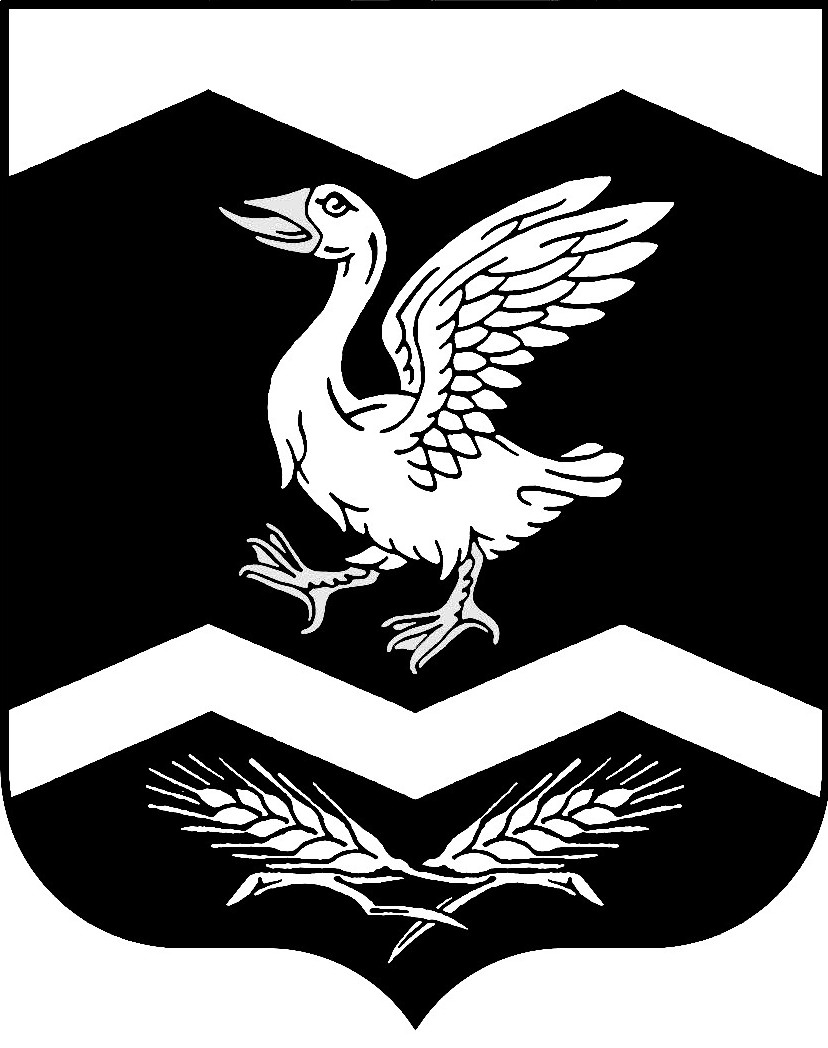                                      КУРГАНСКАЯ ОБЛАСТЬ                                            ШАДРИНСКИЙ РАЙОН                                                               АДМИНИСТРАЦИЯ КРАСНОМЫЛЬСКОГО СЕЛЬСОВЕТАПОСТАНОВЛЕНИЕот 30 октября 2015 г.          № 74с. КрасномыльскоеОб утверждении Порядка определения размера арендной платы, порядок, условия и сроки внесения арендной платы за земельные участки, находящиеся в муниципальной собственности Красномыльского сельсовета Шадринского района Курганской области, и земельные участки, государственная собственность на которые не разграничена.            В соответствии с Земельным кодексом Российской Федерации, Федеральным законом от 25 октября 2001 года № 137 –ФЗ, Постановлением Правительства Курганской области от 13 декабря 2011 года № 595 (в ред. Постановления Правительства Курганской области от 14 августа 2012 № 379) Администрация Красномыльского сельсовета Шадринского района  Курганской области, 	ПОСТАНОВЛЯЕТ:            1. Утвердить Порядок определения размера арендной платы, порядок, условия и сроки внесения арендной платы за земельные участки, находящиеся в муниципальной собственности Красномыльского сельсовета Шадринского района Курганской области, и земельные участки, государственная собственность на которые не разграничена, согласно приложению к настоящему постановлению.            2. Настоящее постановление обнародовать на доске информации в здании Администрации Красномыльского сельсовета и разместить на официальном сайте Администрации Красномыльского сельсовета Шадринского района Курганской области в сети Интернет.            3. Настоящее постановление вступает в силу со дня его официального опубликования и распространяется на правоотношения, возникшие с 01 марта 2015 года.            4. Контроль за исполнением настоящего постановления оставляю за собой.Глава Красномыльского сельсовета	Г.А.СтародумоваПриложениек Постановлению Администрации Красномыльского  сельсовета от 30 октября_2015 г.. № 74«Об утверждении Порядка определения размераарендной платы, порядка, условий и сроков внесенияарендной платы за земельные участки, находящиеся вмуниципальной собственности кКрасномыльского сельсовета Шадринского района Курганской области, и земельные участки,государственная собственность на которые не разграничена»ПОРЯДОК                                                                                                                                                                                ОПРЕДЕЛЕНИЯ РАЗМЕРА АРЕНДНОЙ  ПЛАТЫ, ПОРЯДКА, УСЛОВИЙ И СРОКОВ ВНЕСЕНИЯ АРЕНДНОЙ ПЛАТЫ ЗА ЗЕМЕЛЬНЫЕ УЧАСТКИ, НАХОДЯЩИЕСЯ В МУНИЦИПАЛЬНОЙ СОБСТВЕННОСТИ КРАСНОМЫЛЬСКОГО СЕЛЬСОВЕТА ШАДРИНСКОГО РАЙОНА КУРГАНСКОЙ ОБЛАСТИ, И ЗЕМЕЛЬНЫЕ УЧАСТКИ, ГОСУДАРСТВЕННАЯ СОБСТВЕННОСТЬ  НА КОТОРЫЕ НЕ РАЗГРАНИЧЕНА1. Настоящий Порядок определения размера арендной платы, порядок, условия и сроки внесения арендной платы за земельные участки, находящиеся в собственности Курганской области, и земельные участки, государственная собственность на которые не разграничена (далее - Порядок), определяет способы расчета размера арендной платы, а также порядок, условия и сроки внесения арендной платы за земельные участки, находящиеся в муниципальной собственности Красномыльского сельсовета Шадринского района Курганской области, и земельные участки, государственная собственность на которые не разграничена (далее - земельные участки).2. Годовой размер арендной платы за земельные участки определяется одним из следующих способов:1) на основании кадастровой стоимости земельных участков;2) по результатам торгов (конкурсов, аукционов).3. Годовой размер арендной платы за земельные участки определяется на основании кадастровой стоимости земельного участка и рассчитывается в процентах:1)  0,01 процента в отношении:                                                                                                      - земельных участков, предоставленных физическим или юридическим лицам, имеющим право на освобождение от уплаты земельного налога в соответствии с законодательством о налогах и сборах, за исключением случаев, когда право на заключение договора аренды земельного участка приобретено на торгах (конкурсах, аукционах);                                                                                                    - земельных участков, предоставленных физическим лицам, имеющим право на уменьшение налоговой базы при уплате земельного налога в соответствии с законодательством о налогах и сборах, в случае, если налоговая база в результате уменьшения на не облагаемую налогом сумму принимается равной нулю, за исключением случаев, когда право на заключение договора аренды земельного участка приобретено на торгах (конкурсах, аукционах);                                                                         - земельных участков, предоставленных физическим лицам, имеющим право на уменьшение налоговой базы при уплате земельного налога в соответствии с законодательством о налогах и сборах, в случае, если размер налогового вычета меньше размера налоговой базы, за исключением случаев, когда право на заключение договора аренды земельного участка приобретено на торгах (конкурсах, аукционах). При этом ставка 0,01 процента устанавливается в отношении арендной платы, равной размеру такого вычета;                                                                                                                     - земельных участков, изъятых из оборота, если земельные участки в случаях, установленных федеральными законами, могут быть переданы в аренду, за исключением случаев, когда право на заключение договора аренды земельного участка приобретено на торгах (конкурсах, аукционах);                    - земельных участков, загрязненных опасными отходами, радиоактивными веществами, подвергшихся загрязнению, заражению и деградации, за исключением случаев консервации земель с изъятием их из оборота;                                                                                                                                           - земельных участков, предоставленных для размещения дипломатических представительств иностранных государств и консульских учреждений в Российской Федерации, если иное не установлено международными договорами;2) 0,3 процента в отношении земельных участков из земель сельскохозяйственного назначения;3) 0,5 процента в отношении:- земельных участков, занятых военными и другими специальными объектами, автодромами, закрытыми площадками для первоначального обучения вождению автотранспортных средств и другими объектами некоммерческих организаций, предназначенными для образовательной деятельности по военно-учетным специальностям, а также деятельности по военно-патриотическому воспитанию граждан и развитию военно-прикладных и технических видов спорта, обособленными водными объектами, индивидуальными жилыми домами и многоквартирными домами, дачами;                                                                                                                        - земельных участков, предназначенных для садоводства, огородничества, личных подсобных хозяйств;                                                                                                                                                                         - земельных участков в составе рекреационных зон, в том числе занятых городскими лесами, скверами, парками, городскими садами, прудами, озерами, водохранилищами, используемых для отдыха граждан и туризма;                                                                                                                                         - земельных участков, предоставленных для строительства, реконструкции, капитального ремонта многоквартирных домов;                                                                                                                                            - земельных участков, предоставленных для строительства, реконструкции, капитального ремонта и эксплуатации индивидуальных и коллективных гаражей, хозяйственных блоков, погребов;                         - земельных участков, предназначенных для комплексного освоения в целях жилищного строительства и образованных из земельного участка, предоставленного для комплексного освоения в целях жилищного строительства в соответствии с Земельным кодексом Российской Федерации;                                                                                                                                                                          - земельных участков, занятых хозяйствами и питомниками служебного собаководства, приютами для временного содержания домашних и безнадзорных животных;                                                                         4) 0,6 процента в отношении земельных участков, предоставленных для сельскохозяйственного использования;5) 1,5 процента в отношении:                                                                                                                                     - земельных участков, предоставленных для строительства, реконструкции, капитального ремонта объектов, за исключением многоквартирных домов, индивидуальных и коллективных гаражей, хозяйственных блоков и погребов, в течение трехлетнего срока для объектов капитального строительства и одного года для временных построек. В случае превышения указанных сроков до сдачи таких объектов в эксплуатацию арендная плата начисляется в размере 3,0 процента для объектов капитального строительства и 30,0 процента для временных построек (за исключением земельных участков, предоставленных под автомобильные стоянки по оказанию платных услуг населению по временному хранению автотранспорта). При установлении срока правовыми актами о предоставлении земельных участков в аренду для строительства отдельных объектов более трех лет, годовой размер арендной платы определяется в размере 3,0 процента после истечения установленного срока;                                                                                                                                                 - земельных участков, занятых объектами транспортных систем естественных монополий, в том числе газопроводами, наземными и подземными зданиями, строениями, сооружениями, устройствами и другими объектами газопроводного транспорта;6) 2,0 процента в отношении земельных участков, предоставленных пользователю недр для ведения работ, связанных с добычей общераспространенных полезных ископаемых, в населенных пунктах;7) 5,0 процента в отношении земельных участков, предоставленных под автомобильные стоянки по оказанию платных услуг населению по временному хранению автотранспорта;8) 9,0 процента в отношении:- земельных участков, занятых объектами торговли и общественного питания, автогазозаправочными станциями, автозаправочными станциями, шиномонтажными мастерскими, автомойками;- земельных участков, занятых административными зданиями (офисами), находящимися в собственности у физических лиц (в том числе индивидуальных предпринимателей) и юридических лиц (за исключением государственных и муниципальных унитарных предприятий);9) 10,0 процента в отношении земельных участков, предоставленных пользователю недр для ведения работ, связанных с добычей общераспространенных полезных ископаемых, вне населенных пунктов;10) 30,0 процента в отношении земельных участков под объектами розничной торговли, государственная регистрация прав на которые не требуется (остановочно-торговые комплексы, киоски, ларьки, торговые павильоны, палатки и навесы);11) 80,0 процента в отношении земельных участков, предоставленных пользователю недр для ведения работ, связанных с добычей полезных ископаемых (за исключением общераспространенных полезных ископаемых);12) 2,0 процента в отношении прочих земельных участков.4. Если договор аренды земельного участка заключен с множественностью лиц на стороне арендатора и арендаторы используют находящееся на нем имущество в предпринимательских целях, обязательства таких арендаторов считаются солидарными, если иное не установлено договором аренды. В последнем случае годовой размер арендной платы рассчитывается каждому арендатору пропорционально его доле в праве на имущество, находящееся на земельном участке. При этом для каждого арендатора расчет годового размера арендной платы производится в размере процента от кадастровой стоимости земельного участка, указанного в пункте 3 настоящего Порядка.5. В случае переоформления юридическими лицами права постоянного (бессрочного) пользования земельными участками на право аренды этих участков в соответствии с пунктом 2 статьи 3 Федерального закона от 25 октября 2001 года N 137-ФЗ "О введении в действие Земельного кодекса Российской Федерации" годовой размер арендной платы за использование земельных участков устанавливается в размере:1) 2,0 процента кадастровой стоимости земельных участков;2) 0,3 процента кадастровой стоимости земельных участков из земель сельскохозяйственного назначения;3) 1,5 процента кадастровой стоимости земельных участков, изъятых из оборота или ограниченных в обороте.6. Договором аренды земельного участка, в соответствии с которым годовой размер арендной платы рассчитан на основании кадастровой стоимости земельного участка, может предусматриваться возможность изменения годового размера арендной платы в связи с изменением кадастровой стоимости земельного участка. При этом годовой размер арендной платы подлежит перерасчету по состоянию на 1 января года, следующего за годом, в котором произошло изменение кадастровой стоимости.                                                                              Изменение в расчете арендных платежей в связи с пересмотром годового размера арендной платы доводится арендодателем до арендатора путем направления письменного уведомления.7. В случае, если право на заключение договора аренды земельного участка приобретается в порядке, установленном земельным законодательством Российской Федерации, на торгах (конкурсах, аукционах), то годовой размер арендной платы определяется по результатам таких торгов (конкурсов, аукционов).8. Порядок, условия и сроки внесения арендной платы за использование земельных участков устанавливаются договором аренды земельного участка, при этом поступившая сумма за аренду земельного участка, при отсутствии иного соглашения, направляется на погашение ранее возникшей задолженности независимо от указания в платежных документах о периоде аренды, за который вносится сумма арендной платы.